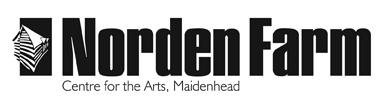 Classes and Activities – Information SheetLine Dancing - AU2018Category: 		Adult (18+ years)Day:		 	Sundays	Date(s):	    	Sun 16 Sept – 16 Dec (exc 21 and 28 Oct)Time:		 	Location:	 	Norden Farm Centre for the ArtsTutor:		 	Julie (Jaye) AntonsenClass Size:	 	25Cost of class: 	£7 per session Information about the class: Line Dancing is a mix of dance styles ranging from Waltz and Cha Cha to Irish Dancing. We use a variety of music to accompany these styles, such as Shania Twain and Keith Urban (country) to Rebecca Ferguson and Megan Trainer (pop) - with everything in between. No partner needed. Ticket holders for either class are welcome to stay/ warm-up in either class (space permitting).Materials or clothing required and any additional costs:Please wear any comfortable clothes eg t-shirt and jeans or leggings. The best footwear would be trainers but if you don't have these any comfortable, non slip shoes will be fine – no heels.Tutor biography:	​Julie’s passion is dance. She has been Line Dancing for 18 years, the last 14 of these with Dancenergy dance school. She has competed in competitions worldwide, eventually reaching World Championship level. However, eight years ago she decided to give this up so she could teach and share this fun form of dance. Her aim is for dancers to have a fun, relaxed class.To book please contact the Box Office on 01628 788997 or visit www.nordenfarm.orgNorden Farm Centre for the Arts Ltd. (No. 5405277) & Norden Farm Centre Trust Ltd. (No. 2713653, Charity Registration No. 1013555) are companies registered in England and Wales. The Registered Office is Altwood Road, Maidenhead, SL6 4PF. 